PRESSEINFORMATIONEhrung verdienter Feuerwehrkameraden in HarmannsdorfHarmannsdorf – Am Freitag, den 25. November 2016, fand die Ehrung für langjährige und verdiente Mitglieder der Feuerwehren aus dem Feuerwehrabschnitt Korneuburg im Gasthaus Steinacker in Rückersdorf-Harmannsdorf statt. Bezirksfeuerwehrkommandant Landesfeuerwehrrat Wilfried Kargl konnte zahlreiche Funktionäre der Feuerwehr begrüßen, u.a. Bezirkskommandant-Stv. Ing. Wolfgang Lehner, die Abschnittskommandanten Hannes Holzer und Adolf Huber, den Abschnittskommandant-Stv. Johann Tillmann, Verwaltungsrat Andreas Steuer,  Verwaltungsinspektor Martin Eidher sowie Hauptverwalter Kurt Kaup. Ihre Dankesworte an die geehrten Kameraden richteten auch der Abgeordnete zum NÖ-Landtag Ing. Hermann Haller, als Vertreter des Bezirkshauptmannes Mag. Manuel Höfer sowie der Bürgermeister der Marktgemeinde  Harmannsdorf, Mag. Norbert Hendler.Liste der ausgezeichneten Feuerwehrmitglieder:70jährige verdienstvolle MitgliedschaftJosef Kellner (Ernstbrunn), Leopold Laab (Klement)60jährige verdienstvolle MitgliedschaftHerbert Holzinger und Franz Berthold (Hetzmannsdorf), Alois Knoth (Klement), Franz Schließelberger und Leopold Femböck (Merkersdorf), Johann Zechmeister (Steinbach)50jährige verdienstvolle MitgliedschaftLeopold Kainz (Hetzmannsdorf), Wolfgang Lauterbach und Alfred Rössner (Langenzersdorf), Johann Robl (Mollmannsdorf)40jährige verdienstvolle MitgliedschaftFranz Fischer jun., Gerhard Kretschy und Ing. Franz Weicht (Bisamberg), Karl Fritsch, Franz Pruckner, Josef Salomon, Karl Schwarz und Günter Wiedeck (Enzersfeld), Josef Bruny (Flandorf), Franz Gschwent (Hetzmannsdorf), Anton Rötzer (Kleinebersdorf), Rudolf Berthold und Gerhard Schmöllerl (Königsbrunn), Heinrich Bauer, Leopold Bayer, Johann Brunnhuber und Wolfgang Raicher (Leobendorf), Franz Femböck (Merkersdorf), Herbert Hofmann und Franz Strasser (Mollmannsdorf), Herbert Parzer (Seebarn), Franz Schwarzmaier (Simonsfeld), Gerhard Schwarz (Weinsteig), Franz Reiner (Würnitz)25jährige verdienstvolle MitgliedschaftJohann Danninger, Christian Dober und Franz Dober (Au), Heinz Bartonek, Josef Kortisch und Maximilian Schritliser (Bisamberg), Alexander Fritsch und Ing. Phlip Thann (Enzersfeld), Josef Schlegel (Flandorf), Josef Wannemacher (Hagenbrunn), Walter Huber, Peter Keller, Christian Neumayer, Leopold Neumayer jun und Leopold Steindl (Harmannsdorf-Rückersdorf), Werner Wohlmuth (Kleinebersdorf), Harald Lackner und Stefan Bruha (Kleinengersdorf), Johannes Prügl, Gerhard Toifl und Thomas Toifl (Naglern), Wilhelm Vlasits, Franz Wachter (Weinsteig), Alois Seitner (Würnitz)Rückfragehinweis:Bezirksfeuerwehrkommando KorneuburgOBI Karl LindnerBezirkssachbearbeiter ÖffentlichkeitsarbeitMobil      +43 (0)680 / 1183492Mail  presse@bfkdo-korneuburg.atNiederösterreichischer LandesfeuerwehrverbandBezirksfeuerwehrkommando Korneuburg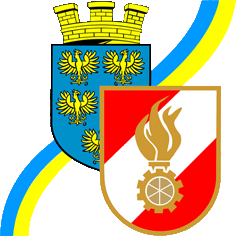 